基本信息基本信息 更新时间：2024-04-10 23:39  更新时间：2024-04-10 23:39  更新时间：2024-04-10 23:39  更新时间：2024-04-10 23:39 姓    名姓    名梁金帆梁金帆年    龄25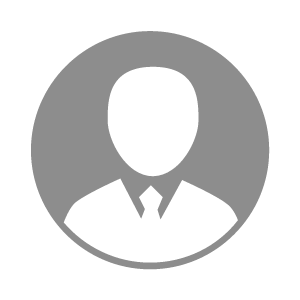 电    话电    话下载后可见下载后可见毕业院校广西柳州畜牧兽医学校邮    箱邮    箱下载后可见下载后可见学    历中专住    址住    址广西博白县永安镇太安村梁屋广西博白县永安镇太安村梁屋期望月薪5000-10000求职意向求职意向其他养殖技术员,产房技术员,养猪技术员其他养殖技术员,产房技术员,养猪技术员其他养殖技术员,产房技术员,养猪技术员其他养殖技术员,产房技术员,养猪技术员期望地区期望地区广西省|广东省广西省|广东省广西省|广东省广西省|广东省教育经历教育经历就读学校：广西柳州畜牧兽医学校 就读学校：广西柳州畜牧兽医学校 就读学校：广西柳州畜牧兽医学校 就读学校：广西柳州畜牧兽医学校 就读学校：广西柳州畜牧兽医学校 就读学校：广西柳州畜牧兽医学校 就读学校：广西柳州畜牧兽医学校 工作经历工作经历工作单位：广东德兴食品股份有限公司 工作单位：广东德兴食品股份有限公司 工作单位：广东德兴食品股份有限公司 工作单位：广东德兴食品股份有限公司 工作单位：广东德兴食品股份有限公司 工作单位：广东德兴食品股份有限公司 工作单位：广东德兴食品股份有限公司 自我评价自我评价●本人乐观开朗，积极好学,健谈,有自信;对待工作认真负责，细心，能够吃苦耐劳,敢于挑战，并且能够很快融于集体。思想上积极要求上进，乐于助人，为人诚恳老实，工作.上有较强的组织管理和动手能力，集体观念强。●本人乐观开朗，积极好学,健谈,有自信;对待工作认真负责，细心，能够吃苦耐劳,敢于挑战，并且能够很快融于集体。思想上积极要求上进，乐于助人，为人诚恳老实，工作.上有较强的组织管理和动手能力，集体观念强。●本人乐观开朗，积极好学,健谈,有自信;对待工作认真负责，细心，能够吃苦耐劳,敢于挑战，并且能够很快融于集体。思想上积极要求上进，乐于助人，为人诚恳老实，工作.上有较强的组织管理和动手能力，集体观念强。●本人乐观开朗，积极好学,健谈,有自信;对待工作认真负责，细心，能够吃苦耐劳,敢于挑战，并且能够很快融于集体。思想上积极要求上进，乐于助人，为人诚恳老实，工作.上有较强的组织管理和动手能力，集体观念强。●本人乐观开朗，积极好学,健谈,有自信;对待工作认真负责，细心，能够吃苦耐劳,敢于挑战，并且能够很快融于集体。思想上积极要求上进，乐于助人，为人诚恳老实，工作.上有较强的组织管理和动手能力，集体观念强。●本人乐观开朗，积极好学,健谈,有自信;对待工作认真负责，细心，能够吃苦耐劳,敢于挑战，并且能够很快融于集体。思想上积极要求上进，乐于助人，为人诚恳老实，工作.上有较强的组织管理和动手能力，集体观念强。●本人乐观开朗，积极好学,健谈,有自信;对待工作认真负责，细心，能够吃苦耐劳,敢于挑战，并且能够很快融于集体。思想上积极要求上进，乐于助人，为人诚恳老实，工作.上有较强的组织管理和动手能力，集体观念强。其他特长其他特长